TO: ALL BIDDERS SUBJECT: TENDER FOR THE PURCHASE OF ONE (1) 2022 OR NEWER MOTOR GRADERThe Corporation of The Town of Moosonee is requesting Tenders for the purchase of the following vehicle. - One (1) only – New 2022 or newer, Motor Grader The purchase of the MOOSONEE AIRPORT MOTOR GRADER has been made possible through a financial assistance contribution from the Government of Canada through the Airports Capital Assistance Program (ACAP). TENDER SUBMISSIONS: Please find the attached specifications that must be returned in a sealed envelope, to the Town of Moosonee, Clerk’s Dept., Main Office. 5 First Street P.O Box 727, Moosonee, ON P0L 1Y0 or via email to gbirnie@moosonee.caNO LATER THAN 2:00 pm (local time) FRIDAY MARCH 17TH, 2023 TENDER BID FORM: The tender bid form provided with this tender must be used or your tender will be rejected. Please ensure that your tender bid form is secured at the front of your submission. ADDENDA: Bidders may, during the tender period, be advised by addenda of required additions to, deletions from or alterations in the requirements of the tender documents. As The Town of Moosonee has no control over who downloads this tender document from the website, The Town of Moosonee assumes no responsibility to person(s) downloading this document from our Website. It is the responsibility of the person(s) to periodically view the website for addenda. Any/all changes as addressed in the addenda shall become an integral part of the tender documents and shall be allowed for in determining the final tendered price.Addendums that have financial implications and have not been acknowledged on the tender form will be automatically rejected. INVOICING INSTRUCTIONS: The successful bidder will be required to make reference to the Purchase Order Number, on all invoices relating to this tender. Failure to indicate the Purchase Order Number may result in the delay or non-payment of invoices for this Contract. COMMUNICATIONS: All communication (including clarification required from a technical perspective and/or from a purchasing perspective) between the Corporation of The Town of Moosonee and prospective vendors MUST BE in writing format via email or fax. Bidders are encouraged to email their questions to Glenn Birnie, Airport Manager with The Corporation of The Town of Moosonee gbirnie@moosonee.ca or fax 1-705-336-1275. No verbal instructions or verbal information will be binding on The Corporation of The Town of Moosonee. DO NOT CONTACT ANY OTHER MUNICIPAL STAFF PERSONS, OTHER THAN THE AIRPORT MANAGER REGARDING THIS TENDER. Oral instructions shall not be considered valid unless they are confirmed in writing by The Airport Manager with The Corporation of The Town of Moosonee. The lowest or any TENDER not necessarily accepted.Glenn BirnieAirport ManagerThe Corporation of the Town of MoosoneeTHE CORPORATION OF THETOWN OF MOOSONEETENDER FOR THE PURCHASE OFONE (1) MOTOR GRADER1. Bidders will quote a total tender price excluding applicable HST, as shown on the tender bid form. 2. Specifications attached to the tender bid form are part of the tender. The specifications for which you are submitting a bid must be returned with your tender bid form. 3. All tenders must be attached using the forms provided, sealed in an envelope with the contents clearly marked. 4. Sealed tenders must be delivered to the Clerk’s Dept c/o The Corporation of The Town of Moosonee, Main Office, 5 First Street P.O Box 727 Moosonee, Ont. P0L 1Y0. (Attn: Mr. Glenn Birnie – Airport Manager, The Town of Moosonee, assumes no responsibility for lost or late tenders, and any such tender(s) will be disqualified. 5. Firm delivery dates must be specified in the space provided, on the tender bid form. Failure to specify a firm delivery date or failure to deliver by the specified delivery date will result in disqualification of the bid. 6. Tender may not be withdrawn after they have been opened & read publicly. Successful bidders wishing to withdraw their bid will be required to pay the difference between their low bid and the next lowest bid. Failure to pay the difference between the two (2) bids will result in the disqualification of the bidder for a period of two (2) years. 7. The Town of Moosonee considers all bidders responses as confidential, subject to the provisions set out in the Municipal Freedom of Information and Protection of Privacy Act. The names of the bidders and the total amount of the bids will be available to the public. 8. All tenders are for new 2022 (or newer) model year equipment. The Corporation of The Town of Moosonee regards a “new” vehicle as one having an odometer reading of 1000 km or less. 9. This tender will be awarded within 30 Calendar days of the closing date. 10. The purchase is subject to budgetary constraints and the ultimate decision to proceed requires the final approval of Town Council. Accordingly, the Town reserves the right to reject all tenders and not to proceed with the purchase, and in such event the Town will have no liability to the Bidder. In such event, if the Town decides to proceed with the purchase at a later date, the Town will again invite tender for the purchase, as may be amended. 11. Some variations from this specification may be accepted provided these variations are, in the opinion of the Town, of a minor nature and will not adversely affect the performance of the equipment. Any variations must be clearly stated in the space provided.TOWN OF MOOSONEETENDER BID FORMFOR ONE (1) MOTOR GRADER              Description	                   Year/Make/Model		  Unit Price	                  Total	         Indicate Firm Delivery Date						Sub total			$_________________						HST				$_________________						FOB Moosonee Airport	$_________________						GRAND TOTAL			$_________________PLEASE NOTE: THE CORPORATION OF THE TOWN OF MOOSONEE IS PART OF THE BROADER PUBLIC SERVICE OF THE PROVINCE OF ONTARIO AND AS SUCH IS ENTITLED TO THE CONCESSIONS (DISCOUNTS) AS ARRANGED BY THE MINISTRY OF GOVERNMENT SERVICES UNDER VOR: OSS 00163907.COMPANY NAME: _____________________________________________________________ ADDRESS: ___________________________________________________________________ TELEPHONE _______________________________ FAX _____________________________________ EMAIL ADDRESS ___________________________ DATE ____________________________________ NAME & POSITION OF PERSON SIGNING ___________________________________________________________________________ SIGNATURE_________________________________________________________________________                            “I have fully read & understand this TENDER package and I have the authority to bind the Corporation/Company” THE LOWEST OR ANY TENDER NOT NECESSARILY ACCEPTED.Specification for Motor GraderThe following specifications describe the minimum requirements for a motor grader to be supplied to the Town of Moosonee Airport Operations. The equipment shall be new, manufactured the same year or succeeding year of the bid, of current design and production model and available to the commercial market. Any variation from the specification must be noted on the bid and may be cause for rejection. One copy of the manufacture’s published specification shall be included with the tender.The bidder must be either a manufacturer, a factory branch or an agent engaged in the business of selling, dealer in and serving the equipment bid upon and must maintain a full stock of parts.GRADER SPECIFICATIONS InitialGRADER SPECIFICATIONSInitialGRADER SPECIFICATIONSInitialGRADER SPECIFICATIONSInitialGRADER SPECIFICATIONSInitialGRADER SPECIFICATIONSInitialGRADER SPECIFICATIONSInitialGRADER SPECIFICATIONSInitialGRADER SPECIFICATIONSInitialGRADER SPECIFICATIONSInitialGRADER SPECIFICATIONSInitialOne (1) Motor GraderDESCRIPTIONCONFORMCONFORMIF NO,YESNOINDICATE ALTERNATIVEACCEPTABLE MAKE and MODELSACCEPTABLE MAKE and MODELSACCEPTABLE MAKE and MODELSACCEPTABLE MAKE and MODELSSpecify the make and model of the unit being tendered.GENERAL SPECIFICATIONSGENERAL SPECIFICATIONSGENERAL SPECIFICATIONSGENERAL SPECIFICATIONSEngine net power shall be a minimum of 230 horsepower.The minimum operating weight of the standard unit with Tandem Drive, without options shall be 34,000 lbs.The grader must be of heavy-duty construction throughout.State blade pull at maximum GVWThe minimum down pressure on the moldboard must be 17,000 lbs.The machine quoted must include all features standard for the model and year that are not stated in this specification.The machine offered must have a local full service and parts support.ENGINEENGINEENGINEENGINEEngine shall meet or exceed current Canadian emission level standardsEngine shall be of a rebuildable designEngine displacement shall be a minimum of 9 litresEngine shall have a minimum net horsepower of 230 HP.Engine shall be fully equipped six cylinder, four stroke diesel.DESCRIPTIONCONFORMCONFORMIF NO,YESNOINDICATE ALTERNATIVEENGINE cont’dENGINE cont’dENGINE cont’dENGINE cont’dEngine shall be turbocharged and air to air after-cooled.To be equipped with a 24 volt electric system for starting and operating with a minimum 130 amp Brushless alternator. A 12 Volt adapter shall be installed to allow for the installation of radios and beacon lights.An electric master disconnect switch to be standard.The air cleaner shall be a dual element dry type with a service indicator.Engine air filters shall be removable without the use of tools.Machine shall be equipped with an air filter pre-cleaner designed to handle large debris fields such as snowTo be supplied with extended life coolant/antifreeze with a minimum protection to - 40°F. Coolant must meet or exceed Engine Manufactures Specifications.Provide a cold starting system.To be equipped with an engine coolant heater powered by 110 volt external electric power sourceProvide a hydraulic pump drive disconnect for cold weather starts.Heavy duty maintenance free batteries to be supplied State CCA rating:  Engine Crankcase guard to be supplied on the grader Oil filter to be a full flow type, incorporating a replaceable element.Provide a high coolant temperature and low oil pressure light and buzzer.500 hour engine oil change intervalsDESCRIPTIONCONFORMCONFORMIF NO,YESNOINDICATE ALTERNATIVEENGINE cont’dENGINE cont’dENGINE cont’dENGINE cont’dProvide a full flow fuel/water separator incorporating a replaceable element.Machine shall be equipped with a hydraulic driven on-demand engine cooling fanEngine enclosure and daily service points shall be accessible from ground levelTRANSMISSION / POWERTRAIN / AXLESTRANSMISSION / POWERTRAIN / AXLESTRANSMISSION / POWERTRAIN / AXLESTRANSMISSION / POWERTRAIN / AXLESShall be a power shift type.Transmission shall provide for eight forward speeds and six reverse speeds, minimum.The unit must have a minimum 30 km per hour travelling speed.A driver controlled locking differential must be supplied on the rear axle.The Tandem drive axles are to be positive 4 wheel type employing heavy duty strength roller chain of 2 inch minimum pitch.Machine shall be equipped with electronic over-speed protection to prevent the engine and transmission from over speeding, as a standard feature.Machine shall be equipped with an electronic inching pedal for improved modulation and machine control.The unit must have a minimum 15 degree oscillating type front axle.Transmission shall provide a transmission neutral mode.The final drives shall be of a planetary designTransmission guard to be supplied on the MachineDESCRIPTIONCONFORMCONFORMCONFORMIF NO,YESYESNOINDICATE ALTERNATIVETRANSMISSION / POWERTRAIN / AXLES cont’dTRANSMISSION / POWERTRAIN / AXLES cont’dTRANSMISSION / POWERTRAIN / AXLES cont’dTRANSMISSION / POWERTRAIN / AXLES cont’dTRANSMISSION / POWERTRAIN / AXLES cont’dFront axle spindles shall be sealed and bearings will be oil-lubricated requiring servicing every 2000 hours.BRAKESBRAKESBRAKESBRAKESBRAKESThe unit must have brakes on all four rear wheels.The brakes shall be wet type and power assisted.Brakes shall be protected from water, mud and dustSeparate left and right hydraulic brake accumulators shall be standard for protection.Brakes shall meet current regulations for MSHA and OSHA including primary, secondary and parking brake requirementsThe unit is to be complete with an independent parking brake system which is applied to the grader driveline.HYDRAULIC SYSTEMHYDRAULIC SYSTEMHYDRAULIC SYSTEMHYDRAULIC SYSTEMHYDRAULIC SYSTEMThe hydraulic system shall be fully filtered and completely sealedThe hydraulic system shall be fully filtered and completely sealedThe pump(s) are to be of sufficient size and design that optimize available machine HPThe pump(s) are to be of sufficient size and design that optimize available machine HPThe hydraulic system must be complete with a mold board float, allowing the moldboard to follow the road contour.The hydraulic system must be complete with a mold board float, allowing the moldboard to follow the road contour.A standard triple redundant hydraulic relief system shall protect machine hydraulic componentsA standard triple redundant hydraulic relief system shall protect machine hydraulic componentsAll hydraulic cylinders to be double acting.All hydraulic cylinders to be double acting.DESCRIPTIONCONFORMCONFORMCONFORMCONFORMIF NO,YESYESNONOINDICATE ALTERNATIVEHYDRAULIC SYSTEM cont’dHYDRAULIC SYSTEM cont’dHYDRAULIC SYSTEM cont’dHYDRAULIC SYSTEM cont’dHYDRAULIC SYSTEM cont’dHYDRAULIC SYSTEM cont’dHydraulic oil pumps (s) to be driven by the engine through positive mechanical drive.Hydraulic oil pumps (s) to be driven by the engine through positive mechanical drive.The hydraulic system to include adequate oil capacity, filtration (with replaceable filters), pressure control and relief devices, and other equipment necessary to ensure the satisfactory and safe operation of the grader and attachments.The hydraulic system to include adequate oil capacity, filtration (with replaceable filters), pressure control and relief devices, and other equipment necessary to ensure the satisfactory and safe operation of the grader and attachments.Electro-Hydraulic Implement valves shall be proportional priority pressure compensating (PPPC) for consistent response, when multi-functioning any combination of implement controls and independent of engine speed.Electro-Hydraulic Implement valves shall be proportional priority pressure compensating (PPPC) for consistent response, when multi-functioning any combination of implement controls and independent of engine speed.Full power steering with emergency steer capability in the event of power loss.Full power steering with emergency steer capability in the event of power loss.Hydraulics for attachments to be readily coupled to the system with quick-disconnect fittings. System to provide flow dividers, flow control valves and other devices as necessary to ensure satisfactory operation of specified attachments.Hydraulics for attachments to be readily coupled to the system with quick-disconnect fittings. System to provide flow dividers, flow control valves and other devices as necessary to ensure satisfactory operation of specified attachments.Hydraulic pressure taps shall be provided for checking pressure in the hydraulic implement and steering systems.Hydraulic pressure taps shall be provided for checking pressure in the hydraulic implement and steering systems.1,000 hour hydraulic oil service interval1,000 hour hydraulic oil service intervalSystem must be compatible with common type hydraulic fluids.System must be compatible with common type hydraulic fluids.Hydraulic oil to be Hydrau All Season XR or equivalent.  State oil type:Hydraulic oil to be Hydrau All Season XR or equivalent.  State oil type:Provide the four hydraulic valves for the addition of a plow wing and a scarifier, plus one additional for any future attachments.  Five total.Provide the four hydraulic valves for the addition of a plow wing and a scarifier, plus one additional for any future attachments.  Five total.DESCRIPTIONCONFORMCONFORMIF NO,YESNOINDICATE ALTERNATIVECAB / OPERATING WORKSTATIONCAB / OPERATING WORKSTATIONCAB / OPERATING WORKSTATIONCAB / OPERATING WORKSTATIONIntegral ROPS and Sound Suppressed Cab that meets both current OSHA and MSHA standards for operator sound.Operator presence system will lockout implements, shall not allow gear shift out of neutral, and lock parking brake if system detects operator not present.Cab shall include a heater and defrosterCab shall be air conditionedSafety glass windows. Machine shall have laminated glass for the front windows and doors, to protect the operator from shattered glass.Provide tinted glass on all windowsSunshade front and rearMachine shall be equipped with a multi-level warning system which shall signal machine and component malfunctionsThe cab is to be equipped with adequate steps, handholds and non slip surfaces to permit easy access and exit without hazard to the operator.Direction changes shall be actuated by a single control leverFull instrumentation including hour meterSteering wheel and/or joystick operator controls shall be fully adjustable Cloth covered air-ride seat that is adjustable fore and aft, has lumbar support and adjustable armrestsShall have left and right doors.Shall have operator seat belts			The cab shall have electric windshield wipers and washers at front, rear and lower glass.DESCRIPTIONCONFORMCONFORMIF NO,YESNOINDICATE ALTERNATIVECAB / OPERATING WORKSTATION cont’dCAB / OPERATING WORKSTATION cont’dCAB / OPERATING WORKSTATION cont’dCAB / OPERATING WORKSTATION cont’dCab shall have internally and externally mounted rear view mirrorsExternal Mirrors shall be heatedCab shall have an interior dome light with entry door activation.Audible warning system that sounds when the transmission is engaged and the parking brake is appliedCab shall have four front and two rear working lights, and two rear stop and tail lights and 2 lower cab lights illuminating the moldboard and side lights illuminating the right hand rear mounted snow wing.Machine shall be equipped with directional signal lightsProvide roof mounted amber LED light; The light flashing frequency shall be between 60 and 90 per minute.Machine to be equipped with a back-up Alarm and back up camera.5 lb. Fire Extinguisher to be installedMachine to have rubber floor matsMachine to be equipped with a hornBLADE and CUTTING EDGESBLADE and CUTTING EDGESBLADE and CUTTING EDGESBLADE and CUTTING EDGESThe grader is to be supplied with a minimum 14 foot long moldboard, complete with a replaceable cutting edge.Moldboard dimension are to be: 14.0 ft wide  27” height 1” thickThe blade is to be equipped with power tiltDESCRIPTIONCONFORMCONFORMIF NO,IF NO,YESNOINDICATE ALTERNATIVEINDICATE ALTERNATIVEBLADE and CUTTING EDGES cont’dBLADE and CUTTING EDGES cont’dBLADE and CUTTING EDGES cont’dBLADE and CUTTING EDGES cont’dBLADE and CUTTING EDGES cont’dThe blade is to be equipped with power hydraulic slide capability, with a minimum extendable reach of 5 feet outside of the tires.Cylinders shall have chrome plated rodsProvide cutting edges with tungsten-carbide inserts. Provide a minimum of 360 degrees of blade rotation.Provide a minimum of 14 inches of clearance with the blade in the raised position.The circle drive system shall be pinion gear driven by a hydraulically driven motor.The machine shall be equipped with a circle drive slip clutch which will allow the moldboard to release its angle should it come in contact with an immovable object.Machine shall incorporate a moldboard impact absorption system.Drawbar circle is to be supported by a minimum of five (5) support shoes with replaceable wear strips.TANK CAPACITIESTANK CAPACITIESTANK CAPACITIESTANK CAPACITIESMinimum Fuel Tank capacity of 300 litres.   State Actual:    Hydraulic Tank capacity must be of sufficient size to supply hydraulic pumps and all circuits State Actual:   FRAMEFRAMEFRAMEFRAMEThe frame is to be strength, reinforced box section construction.The frame is to be complete with all welded brackets and attachments necessary for the later installation of a scarifier and for a right-side mounted snow wing.DESCRIPTIONCONFORMCONFORMIF NO,YESNOINDICATE ALTERNATIVETIRESTIRESTIRESTIRES14.00 X 24 Snow Grip Radial type tire as a minimumAcceptable brands of tires are Michelin or Goodyear State tires on quoted unit:    Machine to be equipped with 10” x 24” 3-piece rims.Provide spare tire and rim.Machine to be equipped with front and rear factory fenders.MISCELLANEOUSMISCELLANEOUSMISCELLANEOUSMISCELLANEOUSSupply all pertinent parts, service and operating manualsIf available provide operator training video.State factory warrantiesIf dealer requested warranty repairs have not commenced within a 48 hour period, The vendee reserves the right to complete repairs and bill the loader supplier/manufacturer for the repair parts and labour in accordance with the dealer's standard repair time and rate.Provide the name and phone number of the person to be contacted should warranty repairs be required.  If the warranty dealer is not the PDI dealer, provide the reason and dealer details.Hydraulic and electrical schematics shall be suppliedMachine to be painted factory yellowTraining of operators and mechanics to be provided by the successful bidder upon delivery. One full day for each group is required.Delivery is F.O.B. Moosonee Airport, 1 Airport Rd, Moosonee, ONTARIO.DESCRIPTIONCONFORMCONFORMIF NO,YESNOINDICATE ALTERNATIVEADDITONAL EQUIPMENTADDITONAL EQUIPMENTADDITONAL EQUIPMENTADDITONAL EQUIPMENTProvide a grader which has an articulating frame.Provide a mid mount scarifier. The scarifier must have a minimum of 5 adjustable teeth each with replaceable steel cutting tips.Provide a rear right hand side mounted, minimum 12 foot snow wing; Craig model #302-12 or equivalent c/w front and rear float. The plow wing is to be hydraulically operated with a full length tower slide. The wing installation is to include a shock trip mechanism which will prevent damage to the wing assembly when hitting a solid object. The cutting edge is to be complete with a tungsten-carbide inserts.Provide a universal lift group adapter at front of grader.AUTOMATIC GREASING SYSTEM-The machine is to be supplied with GROENVELD CPL Automatic Greasing System, onboard type                                                  - Reservoir and pump assemblies are to be mounted in a convenient location to refill and be protected from the elementsShall be connected to all lube points except for driveshafts and other similar rotating partsReservoir and pump assemblies are to be mounted in a convenient location to refill and be protected from the elementsDESCRIPTIONCONFORMCONFORMIF NO,YESNOINDICATE ALTERNATIVEMOBILE RADIO EQUIPMENTMOBILE RADIO EQUIPMENTMOBILE RADIO EQUIPMENTMOBILE RADIO EQUIPMENTVehicle shall be equipped with a one mobile radio meeting the following specifications:            ICOM IC-A120 VHF Air Band TransceiverRadio to be programmed to:                     Air - 122.50000 MHZ transmit, 122.50000 MHZ receive.Radio to be supplied and installed with mounting hardware and high gain antenna Radio mounting location in cab to be approved by Moosonee AirportAntenna to be mounted on cab roof as far away as possible from LED Beacon to prevent interference.Radio to have external speaker compatibilityServicing must be available in Timmins RegionRadio Operator’s manual to be included 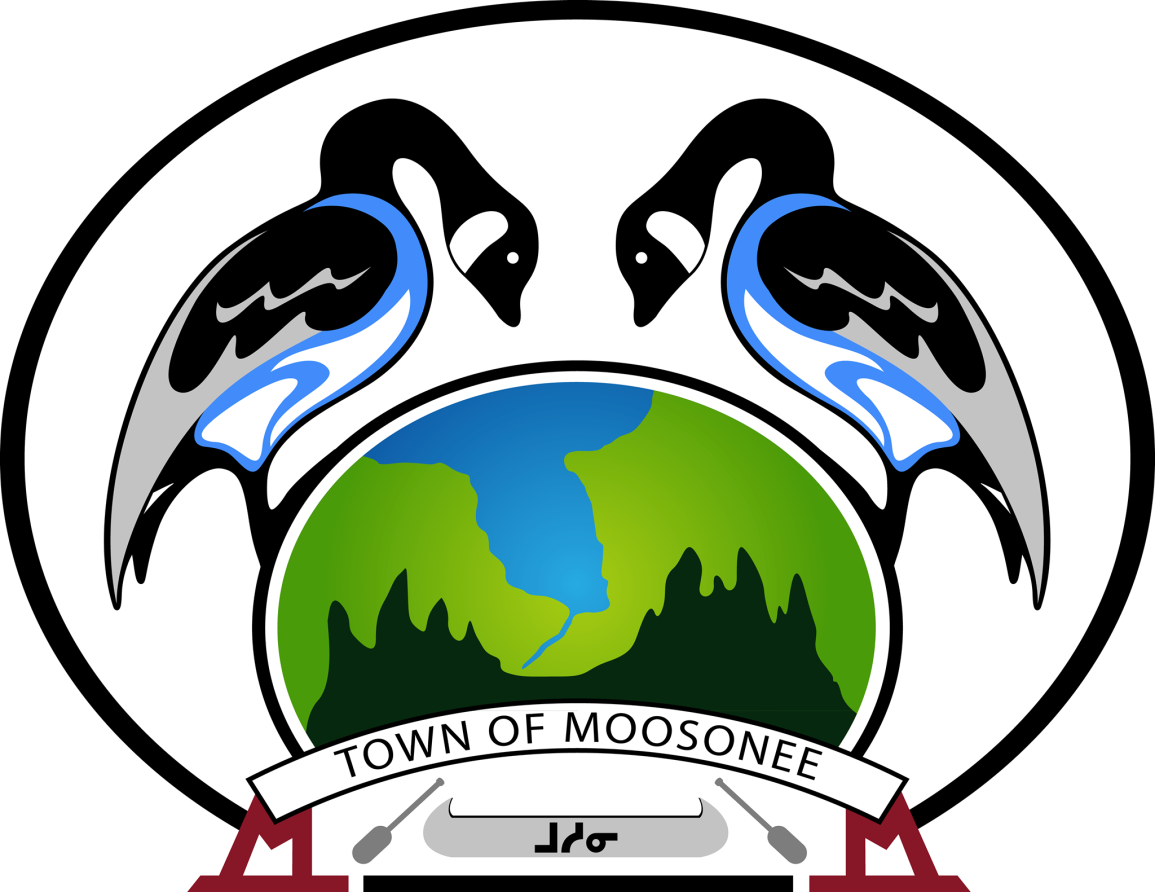 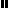 